Name of Organisation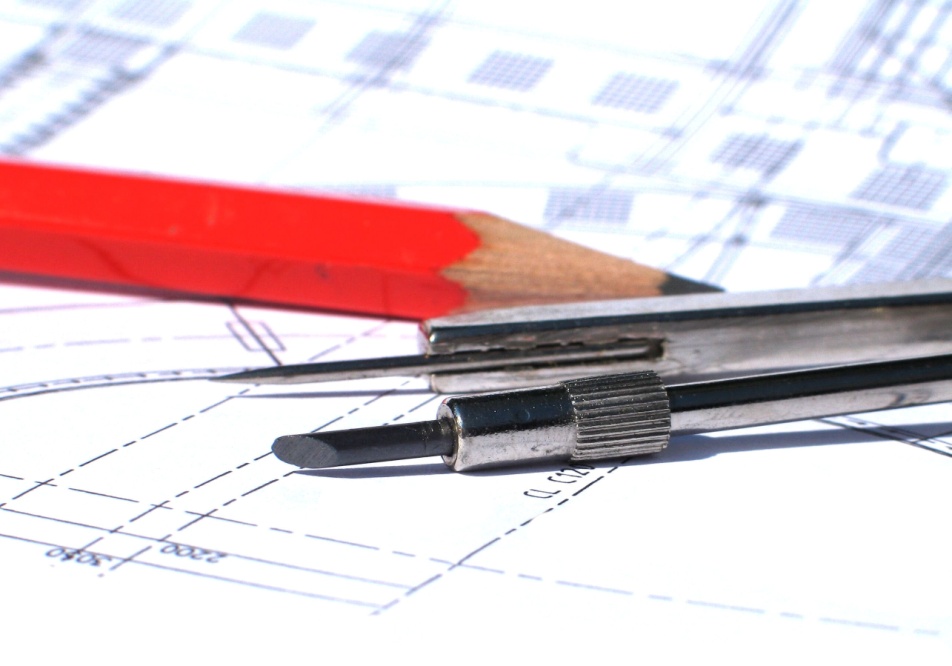 Strategic PlanCompleted by: (Your name here)Date: (Date here)Place Logo hereTABLE OF CONTENTS							    PAGE1. Executive Summary									12. Background and History of Organisation						13. Board and Management Staff								14. Guiding Principles									1Vision											1	Mission Statement									1	Values										15. SWOT Analysis										1	Strengths										1	Weaknesses										1	Opportunities										1	Threats										16. Aims and Objectives									1	Aim 1											1	Aim 2											1	Aim 3											1	Aim 4											17. Appendices										1	Appendix 1										1	Appendix 2										11. Executive SummaryProvide readers with an overview of what the contents of the strategic plan.2. Background and History of OrganisationExplain to readers why the organisation was formed, the challenges that have been faced, how the organisation is staffed and governed and what external supports (if any) it has received.3. Board and Management StaffOutline for readers the governance (board level) and operational structures that are in place. Include an organisational chart if one is available and make mention of any links to representation on external agency boards.4. Guiding PrinciplesSet out the Vision, Mission Statement and Values of the organisation for readers.5. SWOT AnalysisClearly outline the strengths of the organisation and the opportunities that it can pursue, bearing in mind organisational weaknesses and the external threats that it will have to contend with.6. Aims and ObjectivesOutline for readers the organisation’s overarching aims/priority areas and the specific objectives it will pursue.For each objective identified mention the strategy and actions required to achieve it, the time frame within which it should be completed and the key performance indicators that will be used to evaluate progress.7. AppendicesIf necessary, include any relevant appendices, such as tables of data not contained within the body of the strategic plan, or other relevant information.